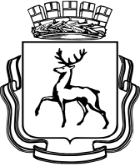 Глава города Нижнего НовгородаПОСТАНОВЛЕНИЕВ соответствии со статьей 28 Федерального закона от 06.10.2003 № 131-ФЗ «Об общих принципах организации местного самоуправления в Российской Федерации», статьей 20 Устава города Нижнего Новгорода, Положением о публичных слушаниях в муниципальном образовании городской округ город Нижний Новгород, утвержденным постановлением городской Думы города Нижнего Новгорода от 21.09.2005 № 71, Положением о бюджетном процессе в муниципальном образовании городской округ город Нижний Новгород, принятым решением городской Думы города Нижнего Новгорода от 29.05.2013 № 79, постановляю:1. Назначить публичные слушания по обсуждению проекта решения городской Думы города Нижнего Новгорода «Об исполнении бюджета города Нижнего Новгорода за 2023 год» (далее - проект решения, вынесенный на слушания; публичные слушания, слушания) на 07.05.2024 в 14 часов 00 минут.2. Провести публичные слушания в зале заседаний городской Думы города Нижнего Новгорода (Кремль, корпус 5) с одновременным использованием системы видео-конференц-связи и трансляцией публичных слушаний на официальном сайте администрации города Нижнего Новгорода в информационно - телекоммуникационной сети «Интернет» по адресу: «https://нижнийновгород.рф/Municipalitet/Publichnye-slushaniya».3. Сформировать организационный комитет по проведению публичных слушаний по обсуждению проекта решения, вынесенного на слушания, в следующем составе:Кондырева И.А. - заместитель главы администрации города Нижнего Новгорода, председатель организационного комитета;Аккуратова Е.А. - исполняющий обязанности начальника управления информационной политики администрации города Нижнего Новгорода;Бараусов Д.А. - управляющий делами администрации города Нижнего Новгорода;Макарова И.В. - директор департамента информационных технологий администрации города Нижнего Новгорода;Максакова М.Г. - начальник управления организационного, документационного обеспечения деятельности главы города и администрации города Нижнего Новгорода;Мочалкин Ю.Н. - директор департамента финансов администрации города Нижнего Новгорода;Фатхуллин М.У. - директор департамента цифровой трансформации администрации города Нижнего Новгорода.4. Заместителю главы администрации города Нижнего Новгорода (Кондырева И.А.):4.1. Совместно с департаментом финансов администрации города Нижнего Новгорода (Мочалкин Ю.Н.) определить:перечень вопросов по теме слушаний;круг должностных лиц, специалистов, представителей общественности, приглашаемых в качестве экспертов на слушания.4.2. Направить обращения в адрес должностных лиц, специалистов, представителей общественности, приглашаемых в качестве экспертов на слушания, с просьбой принять участие в слушаниях и дать свои рекомендации и предложения по теме слушаний.4.3. Обеспечить подготовку проекта итогового документа (протокола), подготовленного по результатам публичных слушаний (результатов публичных слушаний), (далее - итоговый документ).5. Управлению информационной политики администрации города Нижнего Новгорода:5.1. Обеспечить опубликование в официальном печатном средстве массовой информации - газете «День города. Нижний Новгород»:5.1.1. Настоящего постановления, проекта решения, вынесенного на слушания, Положения о публичных слушаниях в муниципальном образовании городской округ город Нижний Новгород, утвержденного постановлением городской Думы города Нижнего Новгорода от 21.09.2005 № 71, устанавливающего порядок участия жителей города Нижнего Новгорода в публичных слушаниях, порядок учета предложений жителей города Нижнего Новгорода по проекту решения, вынесенного на слушания, в срок до 18.04.2024.5.1.2. Итогового документа в недельный срок со дня принятия.5.2. Организовать освещение публичных слушаний в СМИ.6. Департаменту цифровой трансформации администрации города Нижнего Новгорода (Фатхуллин М.У.):6.1. Обеспечить размещение на официальном сайте администрации города Нижнего Новгорода в информационно - телекоммуникационной сети «Интернет» проекта решения, вынесенного на публичные слушания, Положения о публичных слушаниях в муниципальном образовании городской округ город Нижний Новгород, утвержденного постановлением городской Думы города Нижнего Новгорода от 21.09.2005 № 71, устанавливающего порядок участия жителей города Нижнего Новгорода в публичных слушаниях, порядок учета предложений жителей города Нижнего Новгорода по проекту решения, вынесенного на публичные слушания, итогового документа.6.2. Обеспечить размещение на официальном сайте администрации города Нижнего Новгорода в информационно - телекоммуникационной сети «Интернет» повестки дня, проекта итогового документа, иных документов по теме слушаний не позднее чем за пять дней до даты проведения публичных слушаний.6.3. Организовать регистрацию участников слушаний с использованием официального сайта администрации города Нижнего Новгорода в информационно - телекоммуникационной сети «Интернет», в том числе:открыть регистрацию не позднее, чем за пять дней до даты проведения публичных слушаний;закончить регистрацию за три часа до начала публичных слушаний;после прохождения процедуры регистрации участникам слушаний не позднее чем за один час до начала публичных слушаний направить на адрес электронной почты, указанный при регистрации в качестве участника слушаний, ссылку на участие в публичных слушаниях с использованием системы видео-конференц-связи.6.4. Организовать одновременно с проведением публичных слушаний в зале заседаний городской Думы города Нижнего Новгорода видео-конференц-связь и трансляцию публичных слушаний на официальном сайте администрации города Нижнего Новгорода в информационно - телекоммуникационной сети «Интернет» по адресу: «https://нижнийновгород.рф/Municipalitet/Publichnye-slushaniya».7. Департаменту финансов администрации города Нижнего Новгорода (Мочалкин Ю.Н.):7.1. Обеспечить подготовку справочных, презентационных и сопроводительных материалов, а также информации, необходимой для проведения слушаний.7.2. Организовать проведение публичных слушаний по обсуждению проекта решения городской Думы города Нижнего Новгорода «Об исполнении бюджета города Нижнего Новгорода за 2023 год» на Платформе обратной связи (pos.gosuslugi.ru).8. Управлению делами администрации города Нижнего Новгорода (Бараусов Д.А.) обеспечить свободный доступ участников слушаний в зал заседаний городской Думы города Нижнего Новгорода (Кремль, корпус 5).9. Департаменту информационных технологий администрации города Нижнего Новгорода (Макарова И.В.) предоставить персонал для обеспечения функционирования технических средств, необходимых для проведения слушаний, возможности проведения презентаций и аудиозаписи.10. Предложения, рекомендации, замечания и вопросы по проекту решения, вынесенному на слушания, направляются в администрацию города Нижнего Новгорода со дня официального опубликования настоящего постановления до 23 часов 59 минут 07.05.2024:по адресу: 603082, г. Нижний Новгород, Кремль, корп. 5, каб. 213;по адресу электронной почты: ann@admgor.nnov.ru;на официальном сайте администрации города Нижнего Новгорода в информационно - телекоммуникационной сети «Интернет» (https://НижнийНовгород.рф) с применением сервиса «Интернет-приемная».11. Итоговый документ и проект решения, вынесенный на слушания, с учетом результатов слушаний представить на рассмотрение городской Думы города Нижнего Новгорода.12. Юридическому департаменту администрации города Нижнего Новгорода (Витушкина Т.А.) обеспечить размещение настоящего постановления на официальном сайте администрации города Нижнего Новгорода в информационно-телекоммуникационной сети «Интернет».13. Контроль за исполнением настоящего постановления оставляю за собой.Глава города                                                                                             Ю.В.ШалабаевЮ.Н.Мочалкин439 18 9808.04.2024№ 	2-п┌┐